Mrs. L.A. Ruff, Clerk of the Council, Street Parish Rooms, 6 Leigh Road, Street, Somerset   BA16  0HA  Tel.  01458440588 Email   assistant@street-pc.gov.uk               Website   www.street-pc.gov.uk15th July 2021			PLEASE  NOTE  VENUE  DATE  TIMEDear Sir/Madam,You are summoned to attend a meeting of the Planning Committee which will be held in the First Floor Studio, Strode Theatre, Church Road, Street on TUESDAY 20TH JULY 2021 at 6 PM for the purpose of transacting the business specified in the following agenda.  Public Question Time will commence at approximately 5.55 pm.  The Chair will allow each person who has registered with the Clerk to speak for up to 3 minutes on any subject/s and will firstly explain the procedures for the meeting.  Numbers will be restricted in accordance with Covid guidance at the time.  All attendees except children under 16 years will be required to check in by scanning the NHS QR code poster or providing their name and number.  Rules must be adhered to including social distancing, wearing a mask and hand sanitizing.  Anyone experiencing Covid symptoms must not attend.  It may be necessary to invite people into the meeting in several sessions to keep within permitted numbers.  Alternatively, residents are encouraged to make written representations on issues rather than attending in person – contact details above.  In accordance with standing orders 13 c and d, a member with a disclosable pecuniary ginterest must leave the meeting and be placed in the waiting room during the relevant item of business, unless permitted to remain following the grant of a dispensation.  Councillorswith an interest in relation to any item of business being transacted at a meeting under Appendix B (Other Interests) or where a matter relates to a financial interest of a friend, relative or close associate, may (i) make representations, (ii) answer questions and (iii) give evidence relating to the business being transacted but must thereafter leave the meeting and be placed in the waiting room, unless permitted to remain following the grant of a dispensation.  At a convenient time, the Chair will also give this opportunity to any members of the public who have registered to speak with the Clerk prior to the meeting.Yours faithfully,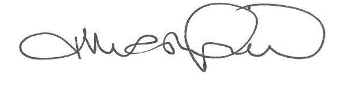 J MarshfieldAssistant Clerk of the CouncilAGENDA1.	APOLOGIES FOR ABSENCE - acceptance of any reasons offered.2.	MINUTES To approve as a correct record the minutes of the meeting of the Council held on 15th June 2021 (attached) Pages 3 - 43.	DECLARATIONS OF INTEREST AND DISPENSATIONS	To receive declarations of interest from Councillors on agenda items and to	receive written requests for dispensations for disclosable pecuniary interests	(if any).  Clerk to grant any requests for dispensation as appropriate.4. 	PLANNING APPLICATIONS & DECISIONS Page 5					_________________To:  Councillors P. Birch, D. Knibbs, A. Leafe, L. Mogg, T.W.E. Napper, L. WolfersAGENDA ITEM 2:	STREET PARISH COUNCILMeeting of the Planning Committee held in the Studio, Strode Theatre, Church Road, Street on Tuesday 15th June 2021 at 6:00 pm           PRESENT:             Councillor D Knibbs - Chair 	 	  	                  Councillors P Birch, L Mogg, L Wolfers          	APOLOGIES:          Councillor A Leafe  		IN ATTENDANCE:  J Marshfield – Assistant Clerk.	                    7.        APOLOGIES - None8.        MINUTES  	The minutes of the meeting held on 4th May 2021 which had been		circulated, were approved as a correct record and signed by the Chair. 9.	DECLARATIONS OF INTEREST AND DISPENSATIONS None.10.	PLANNING APPLICATIONS 	The Assistant Clerk submitted a report which had been circulated.	RESOLVED	2021/1016/HSE Single storey extension to the front of the property at 21 Woods Road Street - APPROVAL	2021/0785/HSE Erection of two storey side extension and single storey front and rear extension following the demolition of exiting garage at 44 Woods Road Street - APPROVAL	2021/0823/HSE Erection of two storey rear and side extension at 7 Barnard Avenue Street - APPROVAL	2021/1121/HSE Demolish Conservatory and erect single storey rear extension at 4 Clemence Road Street - APPROVAL 	2021/1120/HSE Erection of single storey rear extension at 41 Orchard Road Street - APPROVAL	2021/1146/HSE Raising roof over existing garage to create office and workshop space at 38 Middle Leigh Street- APPROVAL2021/1179/TPO Pollard all Ash trees to approx 50% of their current height ensuring   	they will be manageable once dieback takes hold but that they are retained as screening for the short term at 4 Wilton Orchard Street - APPROVAL	2021/1170/LBC New roof light, fitted kitchen, toilet and wash basin to bedroom, new	boiler, installation of soil vent pipe, replacement of rainwater down pipe and re-roof	the building using existing tiles 50 Wilfrid Road - APPROVAL	2021/0520/HSE 20 Orchard Road Street – revised plans dated 11th May on MDC	website – Council recommended refusal but applicant has since scaled back the two	storey element of the extension to help mitigate the neighbours’ concerns.  MDC	reconsulted neighbours on revised plans on 12th May and no objections received. REFUSAL - Concerns regarding turning circle impact on neighbouring gardens	2021/1247/HSE Erection of porch and garage 27 Lias Road Street - APPROVAL	2021/1273/HSE Erection of a two-storey extension to north west elevation, two storey	extension to southeast elevation and single storey rear extension 5 Housman Road	Street - APPROVAL           NOTE -  0 new units approved – 1 since May 2021.The meeting ended at 6:30 pm.Chair ______________________________AGENDA ITEM 4:1.	2021/1231/HSE Erection of 2no dwelling houses (2 bed and 3 bed semi) followingthe demolition of garages at Land At 347403 136816 Woods Road Street for Mr Shaha Alom – K Pritchard – Reply 1.7.212.	2021/1326/HSE Erection of two storey extension to rear & single storey extension torear and side at 2 Forth Close Street for Mr and Mrs Mille – J Alvis – Reply 6.7.213.	2021/1322/FUL Demolish outbuilding and erection of new dwelling and associatedparking at 19 Ringolds Way Street for Mr & Mrs Bobbett – K Pritchard – Reply 6.7.214.	2021/1239/FUL Removal of Barclay's lettering and fascia sign, projecting Barclay'ssignage and ATM's, installation of glazing to match existing, painting of fascia to make good at 109 High Street, Street for Barclays Bank Plc – L Bradshaw – Reply 7.7.215.	2021/1061/HSE Erection of single storey rear extension, 2no front extensions togarage and main house and first floor dormer window to front elevation at 4 Wilton Orchard Street for Mrs J Maidment – J Cawsey – Reply 8.7.216.	2021/1425/HSE Demolition of garage/outbuilding and erection of single storeyextension, detached garage and refurbishment/alterations to loft bedroom at 15 Cranhill Road Street for Mr & Mrs King – J Alvis – Reply 13.7.217.	2021/1492/HSE Construction of single storey pitched roof rear extension &construction of single storey pitched roof double garage side extension at 3 Gould Close Street for Mr Matthew Griffin – J Alvis – Reply 22.7.218.	2021/1545/TCA Hawthorns (T1, T2 and T3) – Fell,  Copper Beech (T11) – raise	Small low branches over boundary fence,  Irish Yew (T12) – remove regrowth on	Main stems up to 3m above ground level.  Remove lowest 35mm branch on	south west side at Greenbank Swimming Pool Car Park Wilfrid Road Street for	David Mogg – Bo Walsh – Reply 04.08.21	9.	2021/1421/OTS Erection of a dwelling with all matters reserved except for details of access 1 Wilton Orchard Street for Mr. J. Rose – Outline – some matters reserved – K Pritchard – Reply 04.08.21